
Top of Form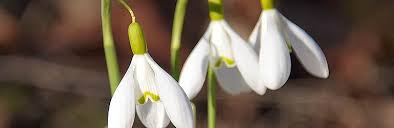 Bottom of FormProljetni kvizTop of FormBottom of Form1.Kad kalendarski započinje i završava proljeće?21.03. - 21.06.20.03. - 20.06.01.04. - 01.07.2.Koja su tri razdoblja kroz proljeće?proljetni praznici, Uskrs, početak školerazdoblja obilježena temperaturom zrakapretproljeće, rano proljeće i pravo proljeće3.Pretproljeće je:zimsko razdoblje razdoblje pojavljivanja proljetnica, često zvanih "vjesnici proljeća"razdoblje kad je Sunce u svojoj najnižoj točki4.Rano proljeće je:razdoblje kad se pojavljuju cvjetovi i listići na drvećurazdoblje kad Sunce rano izlazirazdoblje kad biljke procvjetaju ispod snježnog pokrivača5.Pravo proljeće je:razdoblje prije početka ljetarazdoblje u kojem se pojavljuju prvi plodovi na voćkamarazdoblje u kojem lista mnoštvo listopadnog drveća6.Što je proljetna ravnodnevnica?Proljetna ravnodnevnica je pojava kad ti je sve ravno.Proljetna ravnodnevnica je pojava kad dan i noć podjednako traju.Proljetna ravnodnevnica je pojava kad dani postaju duži.7.U proljeće, dani i noći vremenski traju:dani su duži, a noći kraćenoći su duže, a dani kraćidani i noći jednako traju8.Koje cvijeće nazivamo "vjesnicima proljeća"?visibabe, visidjedove i drugo viseće biljerazno začinsko biljevisibabe, jaglace i šafrane9.Kakvo je vrijeme u proljeće?svježe i maglovitotoplije i promjenjivosuho i vjetrovito10.U proljeće se s juga vraćaju:bake i djedoviživotinje koje su spavale zimski sanptice selice11.U proljeće su grane pune:pupovaplodovasuhog lišća12.Iz pupova se razvijaju:plodovicvjetovi i listovigrane13.Gdje u proljeće započinju radovi?u vrtu, voćnjaku i vinograduna kući i u kućiu nizinskim predjelima14.Što se u proljeće radi u vrtu i voćnjaku?berba i prorijeđivanje gredicasjetva, sadnja i obrezivanje voćaka skupljanje lišća i zaoravanje15.U kojem mjesecu počinju proljetni praznici?u veljačiu ožujkuu travnju16.Koji blagdan slavimo u proljeće?UskrsProljetni ekvinocijValentinovo17.U kojem proljetnom mjesecu pomičemo sat?u svibnjuu ožujkuu travnju18.Pomicanjem sata započinje:proljetno računanje vremenazbrkaljetno računanje vremena19.Kojeg proljetnog datuma obilježavamo Svjetski dan šale?01.04.29.04.01.05.20.Kojeg proljetnog datuma obilježavamo Dan planete Zemlje?22.03.20.04.22.04.pitanjetočan odgovor1a2c3b4a5c6b7a8c9b10c11a12b13a14b15c16a17b18c19a20c